资源与环境学院地理信息科学专业实践教学平台建设项目跟踪周报 跟踪单位：北京东方华太工程造价咨询有限公司          跟踪人员：李敏、张博          跟踪时间：2019年10月28日~2019年11月3日施工全过程工程造价控制工作日记工程名称：资源与环境学院地理信息科学专业实践教学平台建设项目北京东方华太工程造价咨询有限公司拍摄于2019年10月29日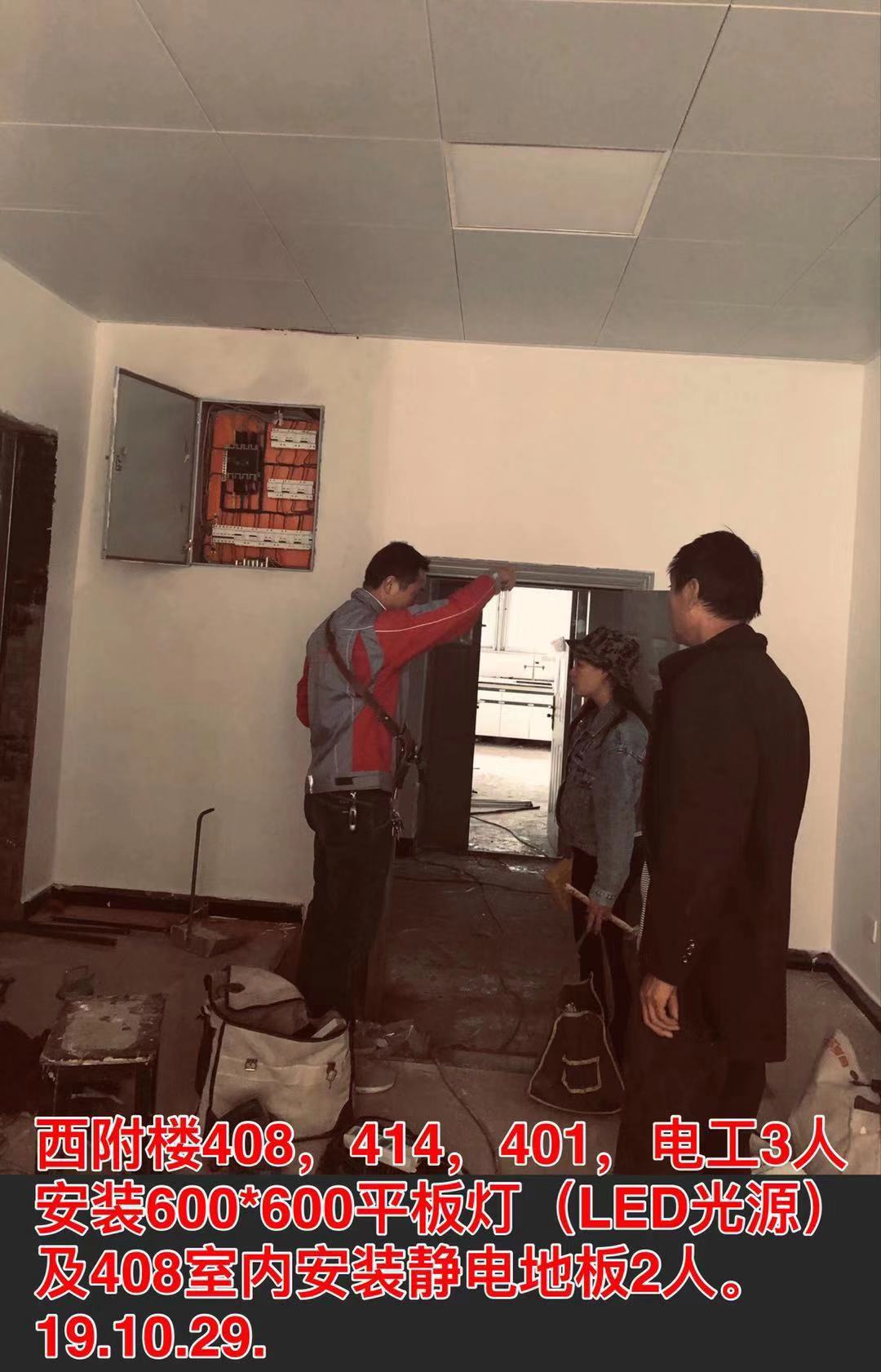 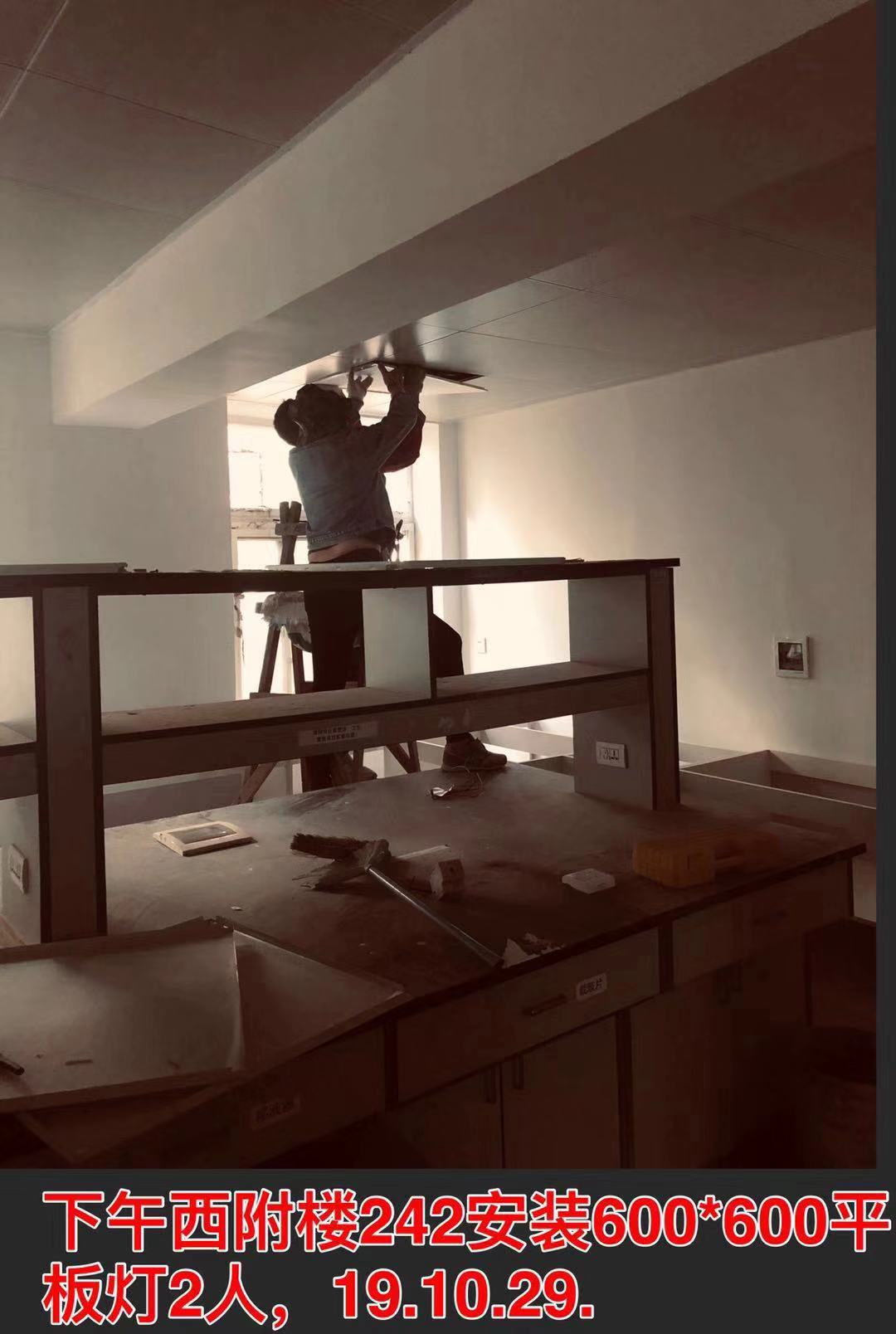 施工全过程工程造价控制工作日记工程名称：资源与环境学院地理信息科学专业实践教学平台建设项目北京东方华太工程造价咨询有限公司拍摄于2019年11月01日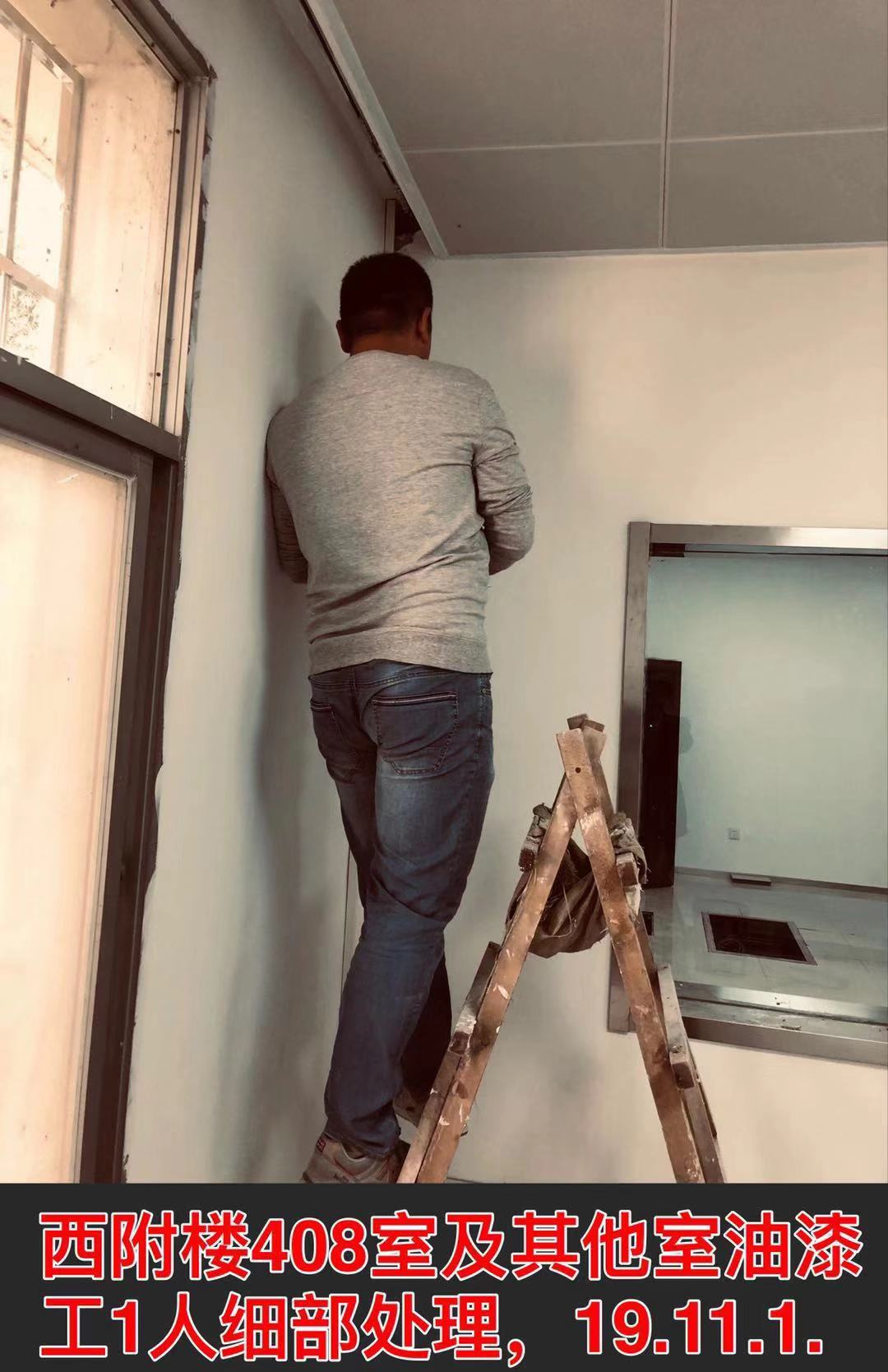 施工全过程工程造价控制工作日记工程名称：资源与环境学院地理信息科学专业实践教学平台建设项目北京东方华太工程造价咨询有限公司拍摄于2019年11月2日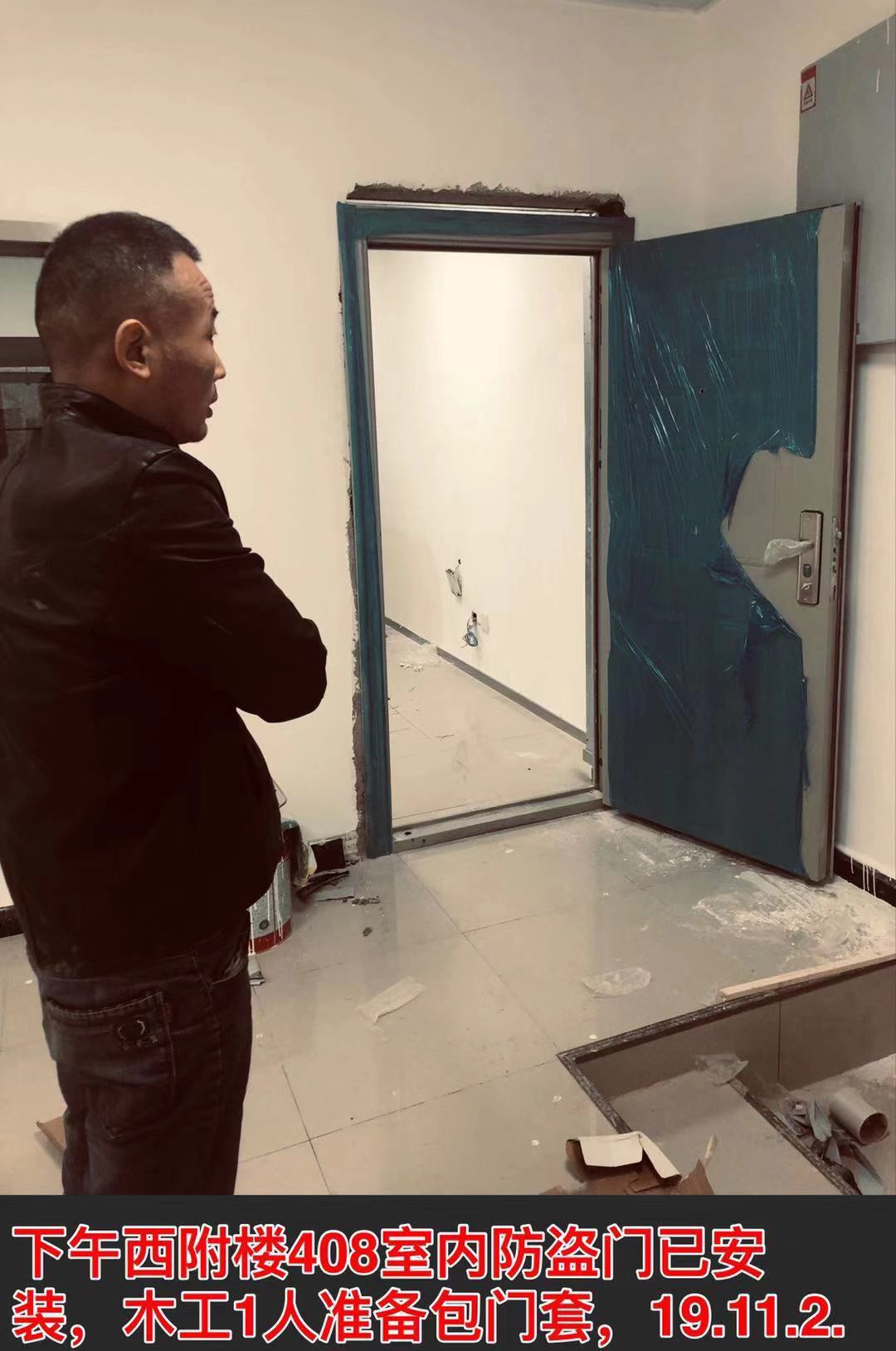 时间：2019年10月29日      星期：二   天气： 晴现场参建人员建设单位：华中农业大学施工单位：湖北海林建筑安装工程有限公司审计单位：北京东方华太工程咨询有限公司内容：现场施工进度：1.242安装600*600平板灯；2.408木工安装600*600陶瓷静电地板；跟踪审计工作：1.242安装600*600平板灯；2.408木工安装600*600陶瓷静电地板；                                             记录人：张博                                             2019年10月24日时间：2019年11月1日      星期：五   天气： 晴现场参建人员建设单位：华中农业大学施工单位：湖北海林建筑安装工程有限公司审计单位：北京东方华太工程咨询有限公司内容：现场施工进度：1、408油漆细部处理；二、跟踪审计工作：1、408油漆细部处理；记录人：张博                                             2019年11月1日时间：2019年11月2日      星期：六    天气： 晴现场参建人员建设单位：华中农业大学施工单位：湖北海林建筑安装工程有限公司审计单位：北京东方华太工程咨询有限公司内容：现场施工进度：1、408防盗门安装；二、跟踪审计工作：1、408室防盗门安装；记录人：张博                                             2019年11月2日